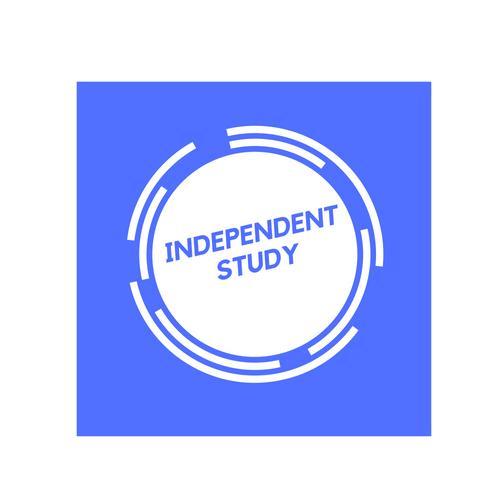 Independent Learning in English Language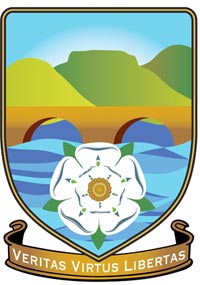 Resources to help you study: Key resources, such as exam specification, checklists, past papers and mark schemes, exam technique and advice can be found on TEAMS or P:Drive.